ANNOUNCEMENTSCongregation Cookout (Sunday, September 24): The Congregation Cookout will take place immediately after church at Veteran’s Park (309 Academy Street). The church will provide hot dogs and hamburgers. The congregation can sign up to bring sides or desserts. Sign-up sheet is in the narthex. Youth games provided, but feel free to bring your own! See newsletter for more details. Women’s Study Gathering (Thursday, October 5): Starting Thursday evenings at 7:00p.m. in October, Betty Stevens and Mary Beth Longcrier will hold a study series for women and any interested friends. They will study selections from The Screwtape Letters by C.S. Lewis. Amazon has the book in paperback for $9.99. For more information contact Betty or Mary Beth. This will be great fun! Food Collection: Item for September:	canned fruit. Prayer Group: Wednesdays at 10:00 a.m. All are welcome!Elder of the Month – Gail HoodWELCOME VISITORS- Welcome! If you are visiting please fill out one of the green visitor’s cards from the pew and place it in offering plate at the entrance of the church. We are glad you are here! Hope to see you again soon!Contact InformationPastor: Rev. Dr. Ramy N. Marcos	   	  Administrative Assistant: Gretta Medina Email: ramynmarcos@gmail.com		  Email: ErwinPresChurch@gmail.comPhone:	860-322-7683				  Phone: 423-743-3431 (office)Office hours M-Th&Sun: 8:00a.m.-4:00p.m. M-Th: 8:00a.m.-2:45p.m.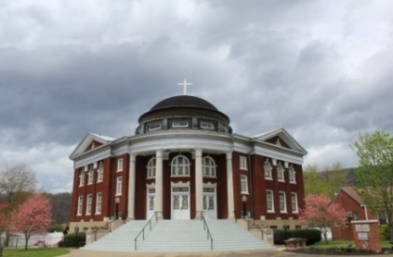 Erwin Presbyterian Church105 N. Elm Ave., Erwin, TN  37650September 17, 2023, 11:00AMPrelude 		The Steadfast Love of the Lord with Great Faithfulness	 arr. Edith McNeillEthan Thomas, organistWelcome and Announcements     				              The Rev. Dr. Ramy MarcosIntroit      			We Have Come Into His House	 	      Green Hymnbook, #224*Call to Worship (Based on Psalm 114) 			           		                        Ellen SewellLeader: Sing to the Lord who lifts and carries us when we fall.    All: We sing to the Lord who walks with us on all our journeys!Leader: Sing to the Lord who strengthens and empowers us when we are weak. All: We sing to the Lord who walks with us on all our journeys!Leader: Sing to the Lord who rescues and saves us when we pass through darkness.All: We sing to the Lord who walks with us on all our journeys!*Hymn     			Lead on, O King Eternal	                                     Red Hymnbook, #332Call to Confession						        		           Ellen SewellLeader: Before we can hear God’s truth spoken in love, we must free ourselves from all that obstructs us from honestly acknowledging our wrongdoing. Let us examine our hearts and confess our sins to God.Prayer of Confession						          		           Ellen SewellAll: God, you desire to gather your children together, as a hen gathers her chicks under her wings. But division and disagreement plague us. We approach each other in arrogance, judge and offend each other, and fail to listen. We walk away from conflict, rather than working through it. Forgive us, Holy God. Help us grow in faith, mature in relationship, and be transformed through your steadfast love.(Please take a moment of silent confession)Leader: We pray in Jesus’ nameAll: Amen.Assurance of Pardon 						        		           Ellen SewellLeader: The prayer of the righteous is powerful and effective. Anyone who has committed sins will be forgiven. In the name of Jesus Christ, we are forgiven, redeemed and restored to God’s path of righteousness. Amen. All: Thanks be to God. Amen. *Gloria Patri							                       Red Hymnbook, #546	Glory Be to the Father, and to the Son, and to the Holy Ghost; As it was in the beginning, is now, and ever shall be, world without end. Amen, Amen.*Passing of the Peace                                 			              The Rev. Dr. Ramy MarcosLeader: Jesus said, “My peace I give to you. Do not let your hearts be troubled and do not let them be afraid.” May the peace of our Lord Jesus Christ be with you all. All: And also with you. Leader: Please take a moment to greet one another and share the peace of Christ. First Scripture Reading-Exodus 14:1-4	 				                       Ellen Sewell 14 Then the LORD said to Moses, 2 “Tell the Israelites to turn back and encamp near Pi Hahiroth, between Migdol and the sea. They are to encamp by the sea, directly opposite Baal Zephon. 3 Pharaoh will think, ‘The Israelites are wandering around the land in confusion, hemmed in by the desert.’ 4 And I will harden Pharaoh’s heart, and he will pursue them. But I will gain glory for myself through Pharaoh and all his army, and the Egyptians will know that I am the Lord.” So the Israelites did this.Leader: This is the Word of the LordPeople: Thanks be to GodAnthem                           		 Prayer for Our Time		       	Prayer for Illumination	  				                            The Rev. Dr. Ramy Marcos   Second Scripture Reading-Romans 14:1-12:		  	              The Rev. Dr. Ramy Marcos 14 Accept the one whose faith is weak, without quarreling over disputable matters. 2 One person’s faith allows them to eat anything, but another, whose faith is weak, eats only vegetables. 3 The one who eats everything must not treat with contempt the one who does not, and the one who does not eat everything must not judge the one who does, for God has accepted them. 4 Who are you to judge someone else’s servant? To their own master, servants stand or fall. And they will stand, for the Lord is able to make them stand.5 One person considers one day more sacred than another; another considers every day alike. Each of them should be fully convinced in their own mind. 6 Whoever regards one day as special does so to the Lord. Whoever eats meat does so to the Lord, for they give thanks to God; and whoever abstains does so to the Lord and gives thanks to God. 7 For none of us lives for ourselves alone, and none of us dies for ourselves alone. 8 If we live, we live for the Lord; and if we die, we die for the Lord. So, whether we live or die, we belong to the Lord. 9 For this very reason, Christ died and returned to life so that he might be the Lord of both the dead and the living.10 You, then, why do you judge your brother or sister? Or why do you treat them with contempt? For we will all stand before God’s judgment seat. 11 It is written:“‘As surely as I live,’ says the Lord,‘every knee will bow before me; every tongue will acknowledge God.’”12 So then, each of us will give an account of ourselves to God.Leader: This is the Word of the LordPeople: Thanks be to GodSermon		   		 Christian Unity and Acceptance                The Rev. Dr. Ramy Marcos*Declaration of Faith                                                				          Ellen Sewell Leader: Let’s confess our faith.  All: I believe in God, the Father almighty, creator of heaven and earth. I believe in Jesus Christ, God’s only Son, our Lord; who was conceived by the Holy Spirit,born of the Virgin Mary, suffered under Pontius Pilate, was crucified, died, and was buried; he descended to the dead. On the third day he rose again; he ascended into heaven,  he is seated at the right hand of the Father, and he will come again to judge the living and the dead. I believe in the Holy Spirit, the holy catholic church, the communion of saints, the forgiveness of sins, the resurrection of the body, and the life everlasting. Amen. Prayer of the People             					             The Rev. Dr. Ramy Marcos The Lord’s Prayer All: Our Father, who art in heaven, hallowed be thy name. Thy kingdom come, thy will be done, on earth as it is in heaven. Give us this day our daily bread; and forgive us our debts, as we forgive our debtors; and lead us not into temptation, but deliver us from evil. For thine is the kingdom, and the power, and the glory, forever. Amen. Invitation to the Offering					         		          Ellen Sewell Leader: We are inspired to be generous by a generous God. We are inspired to give by the greatest of givers. In gratitude to God, let us present our tithes and offerings. (may the ushers move forward and collect the offering)Offertory Music*Doxology	        	  Praise God, from Whom All Blessings Flow    	         Red Hymnbook, #544Praise God, from whom all blessings flow;Praise God all creatures here below;Praise God above, ye heavenly host;Creator, Christ, and Holy Ghost. Amen*Prayer of Dedication								          Gina Hudson Leader: Holy God, bless these gifts for your good use. May these tokens of our gratitude be of service in blessing the poor, feeding the hungry, and clothing and sheltering those struggling to survive. Use these gifts to further Christ’s mission and ministry in a hurting world.  All: Amen.*Hymn     			They’ll Know We Are Christians                      Green Hymnbook, #429*Benediction							              The Rev. Dr. Ramy MarcosBenediction Response    	God Be With You ‘til We Meet AgainGod be with you ‘til we meet again.By His counsels guide uphold you.With His sheep securely fold you.God be with you ‘til we meet again.Postlude				 Song of Joy			          arr. Robert J. Hughes*Responses with an asterisk indicate standing. Please stand, as you are able.